Найти решения матричных игр: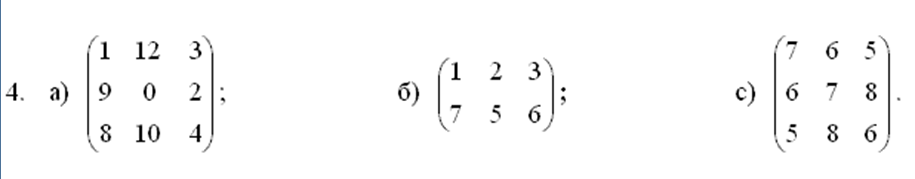 